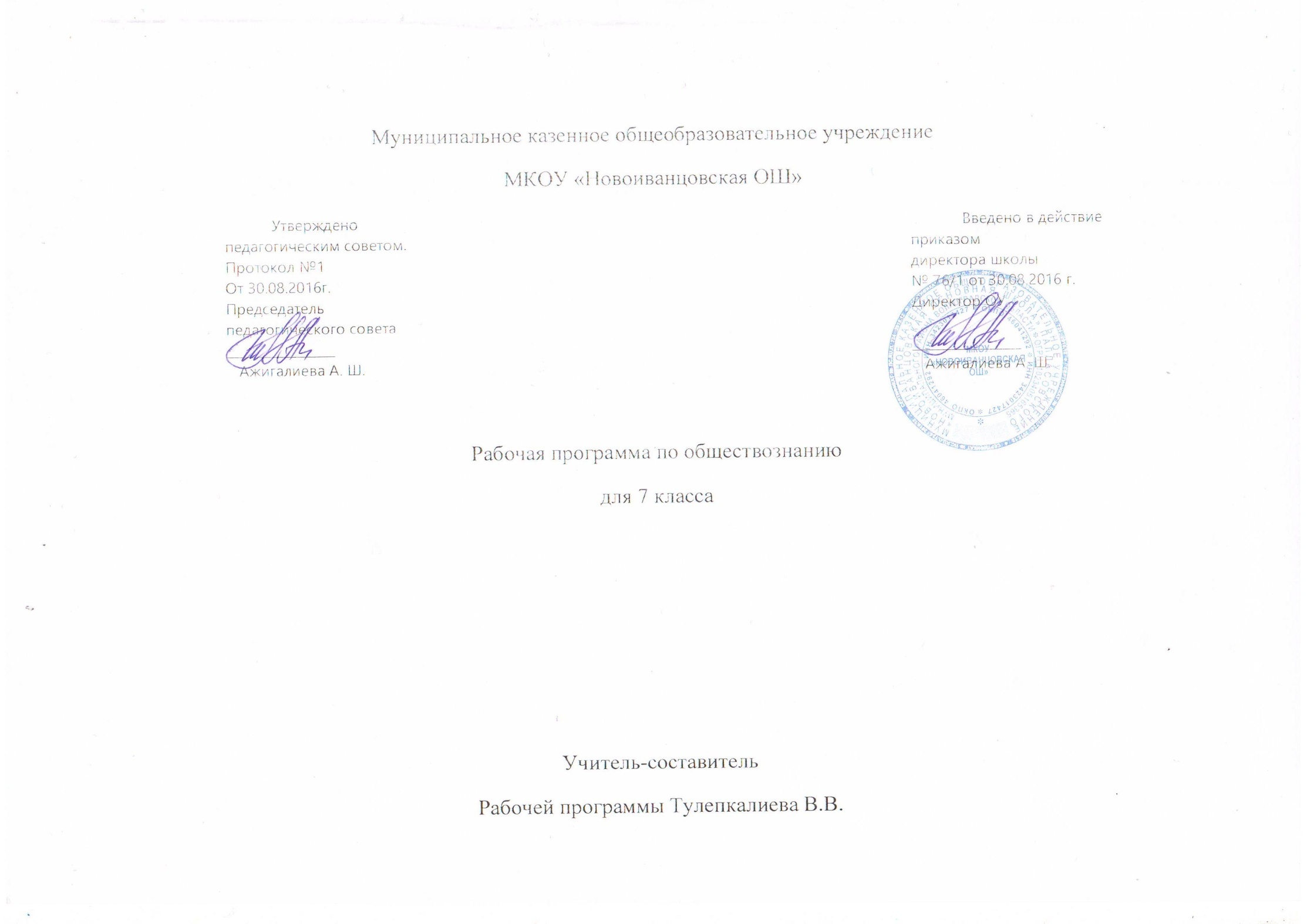 7 КЛ ОБЩЕСПояснительная записка.          Данная рабочая программа разработана на основе Федерального компонента Государственного образовательного стандарта основного общего образования и Программы основного общего образования по обществознанию Л.Н.Боголюбова. Рабочая программа конкретизирует содержание предметных тем Государственного образовательного стандарта, даёт распределение учебных часов по разделам и темам курса. Она рассчитана на 34 учебных часа, из расчёта 1 час в неделю. Цель данного курса – сформировать первоначальные представления о сферах общества: экономической, политической, социальной, духовной.           Курс способствует интеллектуальному развитию учащихся, гуманизации личности, формированию жизненной стратегии личности подростка, развитию познавательных способностей учащихся.          1. Нормативные документы, обеспечивающие реализацию программыа)        Декларация прав ребенка;б)        Конвенция о правах ребенка.2. Цели изучения курса:Цель данного курса - сформировать первоначальные представления о сферах общества: эко номической, политической, социальной, духовной.Курс способствует интеллектуальному развитию учащихся, гуманизации личности, формирова нию жизненной стратегии личности подростка, развитию познавательных способностей учащихся.КОМПЕТЕНЦИИ                Рабочая программа предусматривает наряду с традиционными нетрадиционные формы организации образовательного процесса: аукционы, викторины, брейн – ринги, КВН и др.; предусматривает использование различных современных технологий обучения (интерактивное обучение с использованием ИКТ ), что способствует развитию коммуникативных навыков, развитию критического мышления.            Рабочая программа предусматривает формы промежуточной и итоговой аттестации: контрольные работы, тестирование, обобщающие уроки, а также применение следующих форм контроля: индивидуальной, фронтальной, групповой ; видов и приёмов контроля : письменный, устный, практический, составление планов, таблиц, схем, сочинения, беседы, рассказы, устное тестирование и др.РАСПРЕДЕЛЕНИЕ РАБОЧЕГО МАТЕРИАЛАТребования к уровню подготовки уч-сяВ результате изучения обществознания (включая экономику и право) ученик долженЗнать/понимать• социальные свойства человека, его взаимодействие с другими людьми;• сущность общества как формы совместной деятельности людей;• характерные черты и признаки основных сфер жизни общества;• содержание и значение социальных норм, регулирующих общественные отношения.Уметь• описывать основные социальные объекты, выделяя их существенные признаки; человека как социально-деятельное существо; основные социальные роли;• сравнивать социальные объекты, суждения об обществе и человеке, выявлять их общие черты и различия;• объяснять взаимосвязи изученных социальных объектов (включая взаимодействия человека и общества, общества и природы, сфер общественной жизни);• приводить примеры социальных объектов определенного типа, социальных отношений; ситуаций, регулируемых различными видами социальных норм; деятельности людей в различных сферах;• оценивать поведение людей с точки зрения социальных норм, экономической рациональности;• решать познавательные и практические задачи в рамках изученного материала, отражающие типичные ситуации в различных сферах деятельности человека• осуществлять поиск социальной информации по заданной теме из различных ее носителей (материалы СМИ, учебный текст и другие адаптированные источники); различать в социальной информации факты и мнения;• самостоятельно составлять простейшие виды правовых документов (записки, заявления, справки и т.п.).Использовать приобретенные знания и умения в практической деятельности и повседневной жизни для:• полноценного выполнения типичных для подростка социальных ролей;• общей ориентации в актуальных общественных событиях и процессах;• нравственной и правовой оценки конкретных поступков людей;• реализации и защиты прав человека и гражданина, осознанного выполнения гражданских обязанностей• первичного анализа и использования социальной информации;СОДЕРЖАНИЕ ПРОГРАММЫОБЩЕУЧЕБНЫЕумения в связной монологической форме пересказать текст учебни ка, отделяя главное от второстепенного , воспроизвести информацию, содержащуюся в устном изложе нии учителя;Умение высказывать своё мнение, отвечать на поставленные вопросы;Умение анализировать, делать выводы;Выступать с сообщениями (на основе источников, рекомендаций учителя)Умения  раскрыть содержание иллюстрации;Умение создавать письменные высказывания, адекватно передающие прослушанную и прочитанную информацию (кратко, выборочно, полно), составлять план, тезисы, конспектыФормирование у учащихся системы ценностей и убеждений, основанной на нравственных и культурных достижениях человечества; воспитание гуманизма, патриотизма и уважения к традициям и культуре народов мира.Умение самостоятельно организовывать свою учебную деятельность (постановка цели, планирование, определение оптимального соотношения цели и средств), умение оценивать её результаты, определять причины возникших трудностей и пути их устранения.ПРЕДМЕТНО-ОРИЕНТИРОВАННЫЕОбъяснять значение  обществоведческих понятий;умения давать самостоятельную оценку  процессам, явлениям, событиям и личностям, высказывая при этом собственные сужде ния;умения спорить и отстаивать свои взгляды, участвовать в диалоге, подбирать аргументы;№ темыМодуль (ГЛАВА)ПРИМЕРНОЕ КОЛИЧЕСТВО ЧАСОВ1.1 чТема 1. Человек среди людей7 ч2.Тема 2. Человек и закон12 ч3.Тема 3. Человек и экономика10 ч4.Тема 4. Человек и природа3 ч5.Резерв1чИтого:34 ч